Data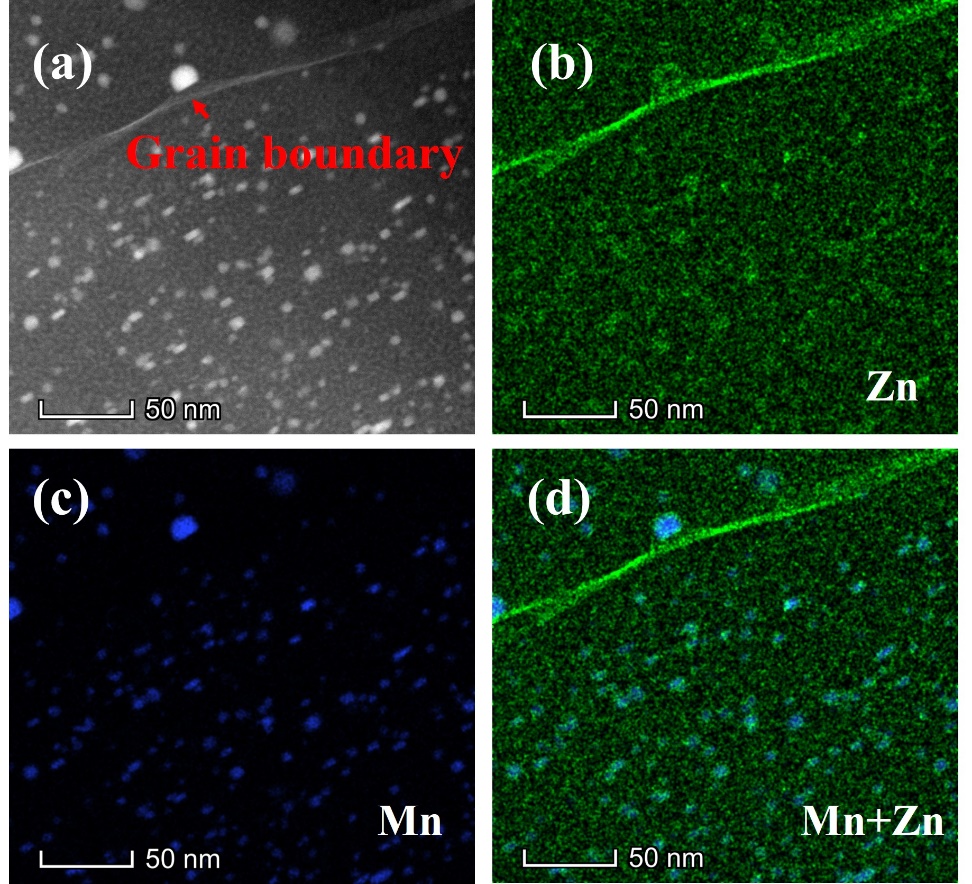 